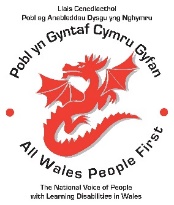 Enw:Enw’r grŵp neu sefydliad:Eich cyfeiriad: Cyfeiriad ebost:Rhif ffon:Ydych chi’n cefnogi gwaith PGCG? 		Ie 		Na Darllenwch ddatganiad GDPR Pobl Cymru Gyfan i aelodau. Ticiwch yma os ydych chi’n rhoi caniatad I Pobl yn Gyntaf Cymru Gyfan I ddal a defnyddio ‘ch data yn y ffordd hon Weithiau bydd Pobl yn Gyntaf Cymru Gyfan yn gofyn i chi a allwn ni gymryd ffotograffau neu fideos mewn digwyddiadau, ac efallai y byddwn am eu rhoi ar ein gwefan neu gyfryngau cymdeithasol I hyrwyddo’r sefydliadOs ydych chi’n rhoi caniatâd i’ch llun neu fideo gael ei defnyddio gan Pobl yn Gyntaf Cymru Gyfan yn y modd hwn, ticiwch yma  Byddwn yn gwirio rheolaidd a ydych yn dal i roi caniatâd i ni ddal eich data. Gallwch dynnu caniatâd yn ôl ar unrhyw adeg trwy roi gwybod i niArwyddwch i gadarnhau eich caniatad: _______________Ysgrifennwch y dyddiad y rhoddasoch ganiatâd yma: ___________Gallwch ddychwelyd y ffurflen hon trwy e-bost i: claire@allwalespeople1st.co.ukNeu gallwch ei bostio i: Pobl yn Gyntaf Cymru Gyfan PO Box 1988 Casnewydd NP19 1DTDull cyfathrebu: Post				Ebost		Arall ________Dewis iaith:	Cymraeg			Saesneg		Arall ________